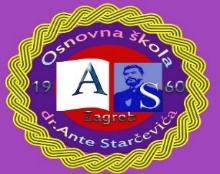 Osnovna škola dr. Ante Starčevića Zagreb, sv. Leopolda Mandića 55Tel: 2851 – 615, 2852 – 351; Fax: 2950 – 606E – mail: skola@os-astarcevica-zg.skole.hrKLASA:  602-02/24-01/15URBROJ: 251-135/01-24-1 Zagreb, 23. 02. 2024. Na temelju članka 107. stavka 9. Zakona o odgoju i obrazovanju u osnovnoj i srednjoj školi (Narodne novine, broj 87/08., 86/09., 92/10., 105/10., 90/11., 5/12., 16/12., 86/12., 126/12., 94/13., 152/14., 07/17., 68/18., 98/19., 64/20. , 151/22, 156/23)  i članka 12.  Pravilnika o načinu i postupku zapošljavanja u OŠ dr. Ante Starčevića iz Zagreba, Povjerenstvo za procjenu i vrednovanje kandidata za zapošljavanje upućuje POZIV NA USMENO TESTIRANJE I RAZGOVOR (INTERVJU) kandidatima koji ispunjavaju uvjete iz natječaja i koji su pravodobno dostavili svu traženu (potpunu) dokumentaciju uz prijavu na natječaj za radno mjesto učitelja/ice matematike na puno određeno radno vrijeme u OŠ dr. Ante Starčevića, Zagreb (1 izvršitelj/ica) koji je objavljen na mrežnim stranicama i oglasnim pločama Hrvatskog zavoda za zapošljavanje te mrežnim stranicama i oglasnoj ploči OŠ dr. Ante Starčevića, Zagreb dana 15. veljače 2024.  godine.  Usmenim testiranjem  može se provjeravati znanje iz područja pravnih propisa iz područja obrazovanja i kurikuluma nastavnog predmeta: - poznavanje metodike i didaktike, - poznavanje i korištenje suvremenih oblika rada u nastavi, - poznavanje i korištenje suvremenih nastavnih sredstava i pomagala u nastavi, - poznavanje razredničkih poslova, - poznavanje pedagoške dokumentacije, - poznavanje općih propisa iz područja školstva. Na razgovoru (intervjuu) Povjerenstvo u razgovoru s kandidatima utvrđuje znanja, sposobnosti i vještine, interese, profesionalne ciljeve i motivaciju kandidata za rad u Školi te rezultate ostvarene u njihovu dosadašnjem radu. Svaki član Povjerenstva pojedinačno vrednuje rezultate intervjua bodovima od 0 do 5 koji se na kraju zbrajaju.  Usmeno testiranje i razgovor (intervju) provest će se: dana 27. veljače 2024. godine (utorak) s početkom u 10:00 sati u  OŠ dr. Ante Starčevića, Zagreb, sv. Leopolda Mandića 55.Mole se kandidati sa sobom ponijeti osobnu iskaznicu ili drugu identifikacijsku ispravu. Kandidat koji ne dokaže identitet, kao i osobe koje ne ispunjavaju  formalne uvjete propisane natječajem neće moći pristupiti testiranju.Ako kandidat ne pristupi usmenoj provjeri znanja i razgovoru (intervjuu) smatrat će se da je odustao od prijave na natječaj.                                                                                                  Pri procjeni, odnosno, vrednovanju kandidata za učitelja/icu matematike mogu se provjeravati područja:poznavanje metodike i didaktike,poznavanje i korištenje suvremenih oblika rada u nastavi,poznavanje i korištenje suvremenih nastavnih sredstava i pomagała u nastavi,poznavanje razredničkih posłova,poznavanje pedagoške dokumentacije,- poznavanje općih propisa iz područja školstva.Pravni i drugi izvori za pripremu kandidata za testiranje:Zakon o odgoju i obrazovanju u osnovnoj i srednjoj školi (Narodne novine br.: 87/08., 86/09.,92/10., 105/10., 90/1 1., 5/12., 16/12., 86/12., 126/12., 94/13., 136/14.-RUSRH, 152/14., 7/17., 68/18., 98/19., 64/20. , 151/22, 156/23)Pravilnik o načinima, postupcima i elementima vrednovanja učenika u osnovnoj i srednjoj školi  (NN 112/10., 82/19., 43/20. i 100/21.)Pravilnik o pedagoškoj dokumentaciji i evidenciji te javnim ispravama u školskim ustanovama (NN 47/17., 41/19. i 76/19.).Pravilnik o kriterijima za izricanje pedagoških mjera (NN 94/15. i 3/17.).Pravilnik o tjednim radnim obvezama učitelja i stručnih suradnika u osnovnoj školi (NN 34/14., 40/14., 103/14. i 102/19.).Pravilnik o izvođenju izleta, ekskurzija i drugih odgojno-obrazovnih aktivnosti izvan škole (NN 67/14., 81/15. i 53/21.).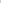 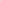 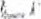 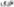 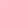 Pravilnik o osnovnoškolskom i srednjoškolskom odgoju i obrazovanju učenika s teškoćama u razvoju (NN 24/15.).Odluka o donošenju nastavnog plana za osnovnu školu (NN 66/19.).Pravilnik o napredovanju učitelja, nastavnika, stručnih suradnika i ravnatelja u osnovnim i srednjim školama i učeničkim domovima (NN 68/19.).